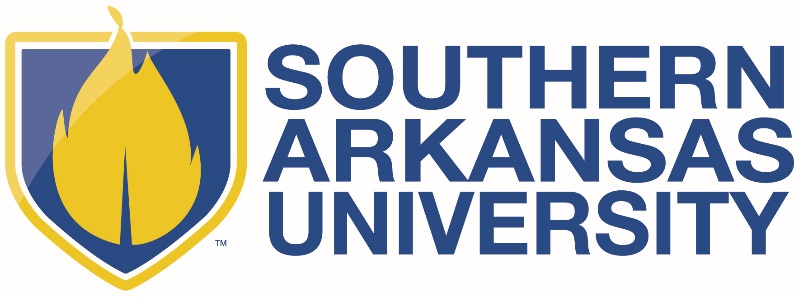 PAYROLL DATESADJUNCTSEPTEMBER 2021~AUGUST 2022Fall 2021September 30, 2021October 29, 2021November 30, 2021December 17, 2021Spring 2022February 28, 2022March 31, 2022April 29, 2022May 31, 2022Summer 2022 - Session I & IIJune 30, 2022July 29, 2022August 31, 2022